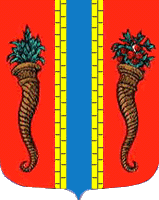 Администрация Новоладожского городского поселенияПостановление«02»июля 2013г.                                                                                   № 350О внесении изменений в состав комиссиипо проверке готовности жилого фонда,объектов социальной сферыи инженерной инфраструктурык устойчивому функционированию в отопительный период 2013-2014 годовна территории МО Новоладожскоегородское поселениеВ связи с кадровыми изменениями, руководствуясь Уставом МО Новоладожское городское поселениеПОСТАНОВЛЯЮ:Внести следующие изменения в состав комиссии по проверке готовности жилого фонда, объектов социальной сферы и  инженерной инфраструктуры к устойчивому функционированию в отопительный период 2013-2014 годов на территории МО  Новоладожское городское поселениеВывести из состава комиссии генерального директора ОАО «Коммунальные системы» - Сенчукова В.В. в связи расторжением контракта;Ввести в состав комиссии исполняющего обязанности генерального директора ОАО «Коммунальные системы» Абрамова И.В.Контроль исполнения настоящего постановления оставляю за собой.Настоящее  постановление  вступает в силу с момента его подписания.Глава администрации                                                            С.В. ГординМарченко М.А.